Supplementary InformationUltrafast Enzymatic Digestion of Deoxyribonucleic Acid in AqueousMicrodroplets for Sequence Discrimination and IdentificationXiaoqin Zhong1,2, Hao Chen3, Richard N. Zare1,4*1Department of Chemistry, Fudan University, Shanghai 200438, China2Department of Environment and Chemical Engineering, Shanghai University, Shanghai 200444, China3Department of Chemistry & Environmental Science, New Jersey Institute ofTechnology, Newark, NJ, 07102, USA4Department of Chemistry, Stanford University, Stanford, California 94305, USA*Corresponding authors:Richard N. Zare, E-mail:  rnz@stanford.eduSupplementary Table S1: Digestion extent of different DNA sequences by DNase Iwith ESSI-MS. A positive voltage of 3 kV was applied for the digestion and detection.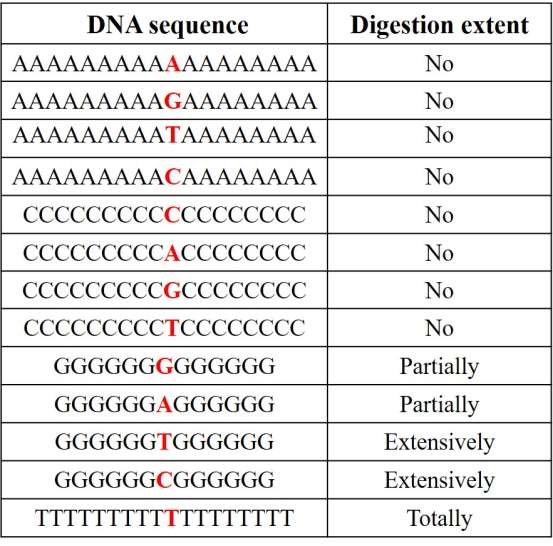 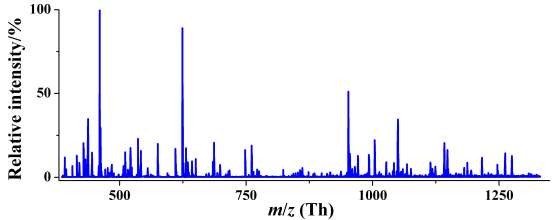 Supplementary Figure S1: Mass spectrum of fragments identified from digests ofDNA sequence containing pure T by ESSI-MS applied with a positive voltage (+3 kV).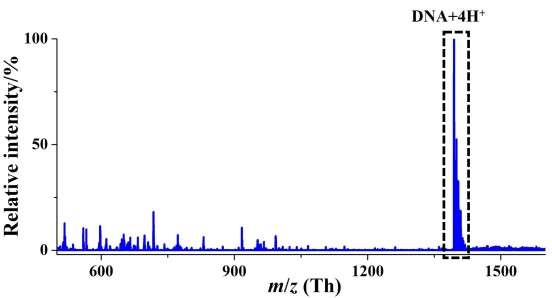 Supplementary Figure S2: Mass spectrum of fragments identified from digests of DNA sequence containing pure A incubated in bulk phase overnight at room temperature. ESSI-MS was applied with a positive voltage (+3 kV) for detection.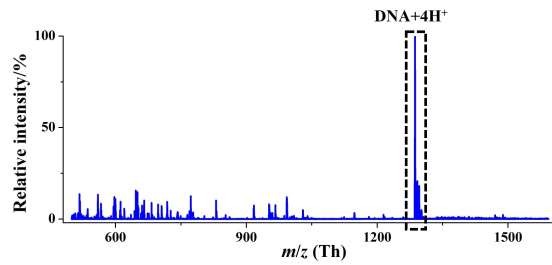 Supplementary Figure S3: Mass spectrum of fragments identified from digests of DNA sequence containing pure C incubated in bulk phase overnight at room temperature. ESSI-MS was applied with a positive volta